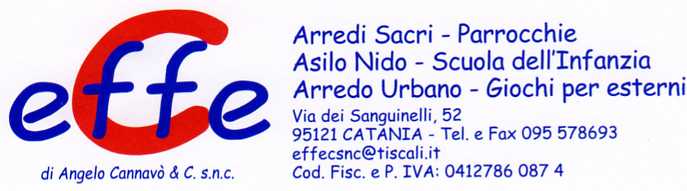 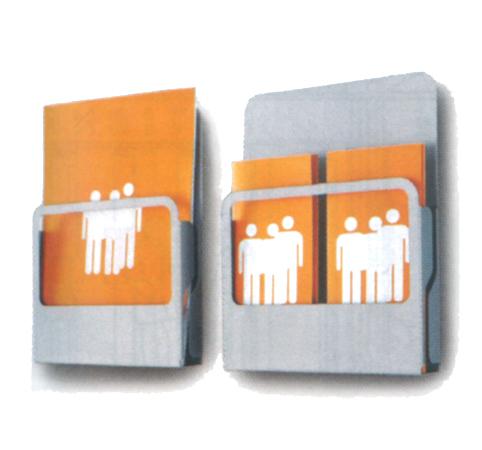 Descrizione:Porta depliant da fissare direttamente a parete,realizzati in acciaio sono disponibili in diversedimensioni.Fissaggio diretto con distanziali intecnopolimero e viti, su richiesta anche la versione daappoggio o sospesa agganciata a cavi in acciaio.Categoria :  Accessori  per ufficioCodice: CA21016